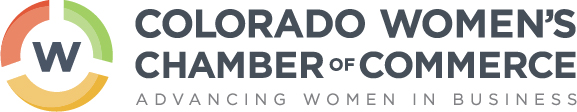 Champions of Change Nomination FormThe Colorado Women’s Chamber of Commerce is excited to announce the updated Champions of Change Award.  This award will be presented to companies and organizations of various sizes that are actively and strategically advancing women in business through their commitment to creating inclusive, supportive and empowering cultures. Name of the Company/Organization being nominated: Nominator: 
Name     			Title     Employer     Phone     Email     Contact within the Company/Organization (if different than nominator) Name     Title     Employer     Phone     Email      Type of Business/Organization: (select the closest option below)Advertising, Media & EntertainmentAerospace & DefenseApparelAutomotiveChemical & IndustrialConsumer ProductsEducationNon-profitEngineering & ConstructionFinancial ServicesFood & BeverageHealth & WellnessHealthcareHome & real EstateInformation TechnologyInsuranceLegal ServicesMail & Freight DeliveryManufacturing & LogisticsMining & MaterialsProfessional ServicesRetailSecurities & Asset ManagementSoftware DevelopmentTelecommunications & NetworksTravel & LeisureUniversityUtilitiesWholesalersNumber of total Full-Time Equivalent positions, including leadership:      Number of Full-Time Equivalent positions in Colorado, including leadership:      Number of Part-Time positions in Colorado, including leadership:      STRATEGIC IMPERATIVE
Provide formal and specific information about the nominated company’s strategic priority to advance women within business. If possible, include any details regarding history or plans to recruit, retain and advance women at all levels of the business, including management, C-suite, and board. PIPELINE ADVANCEMENT
Describe the initiatives or programs in place that are geared toward creating an inclusive, supportive and empowering culture and workplace for women in the company. Initiatives may include, but are not limited to mentoring, leadership development programs, and women affinity groups.  Indicate if they are for “men and women” or “women only.”BENEFITS PACKAGES
Describe any relevant benefits packages the company implemented that are supportive to women and families. For example, flexible work hours, family leave, health and welfare, etc. Include whether or not benefits are available for part time workers and whether or not there are eligibility requirements.COMPENSATION
Describe policies that the company has implemented that show a priority to ensure employee pay is based on performance, skill, education and experience. If not, indicate if there are other specific actions that the company has taken to ensure parity in pay, such as an audit. 
     OUTCOMES
List specific outcomes experienced by female employees that can be directly attributed to the mission, programs or policies of the organization that have been indicated above.  The outcomes should be measurable or testimonial and may include but are not limited to women promoted in the last 24 months; number of women identified as “high potential; number of women currently involved in leadership and executive development programs; increase in number of women recruited/promoted at all levels; employee engagement, morale, impact in productivity and/or organizational efficiency. 
     OTHER
Please describe any other unique approaches or innovative practices the company has taken or implemented to provide a supportive and empowering environment for women.
     Nominations can be completed at www.cwcc.org and must be emailed to info@cwcc.org by September 28, 2018. A selection committee will be chosen by the Colorado Women’s Chamber that reflects a broad section of Colorado’s business community. Winners will be honored at the Champions of Change event on November 1, 2018. 